Obrazac 1.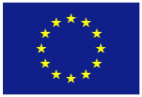 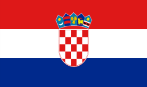 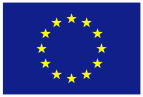 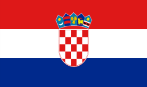 PRIJAVNI OBRAZAC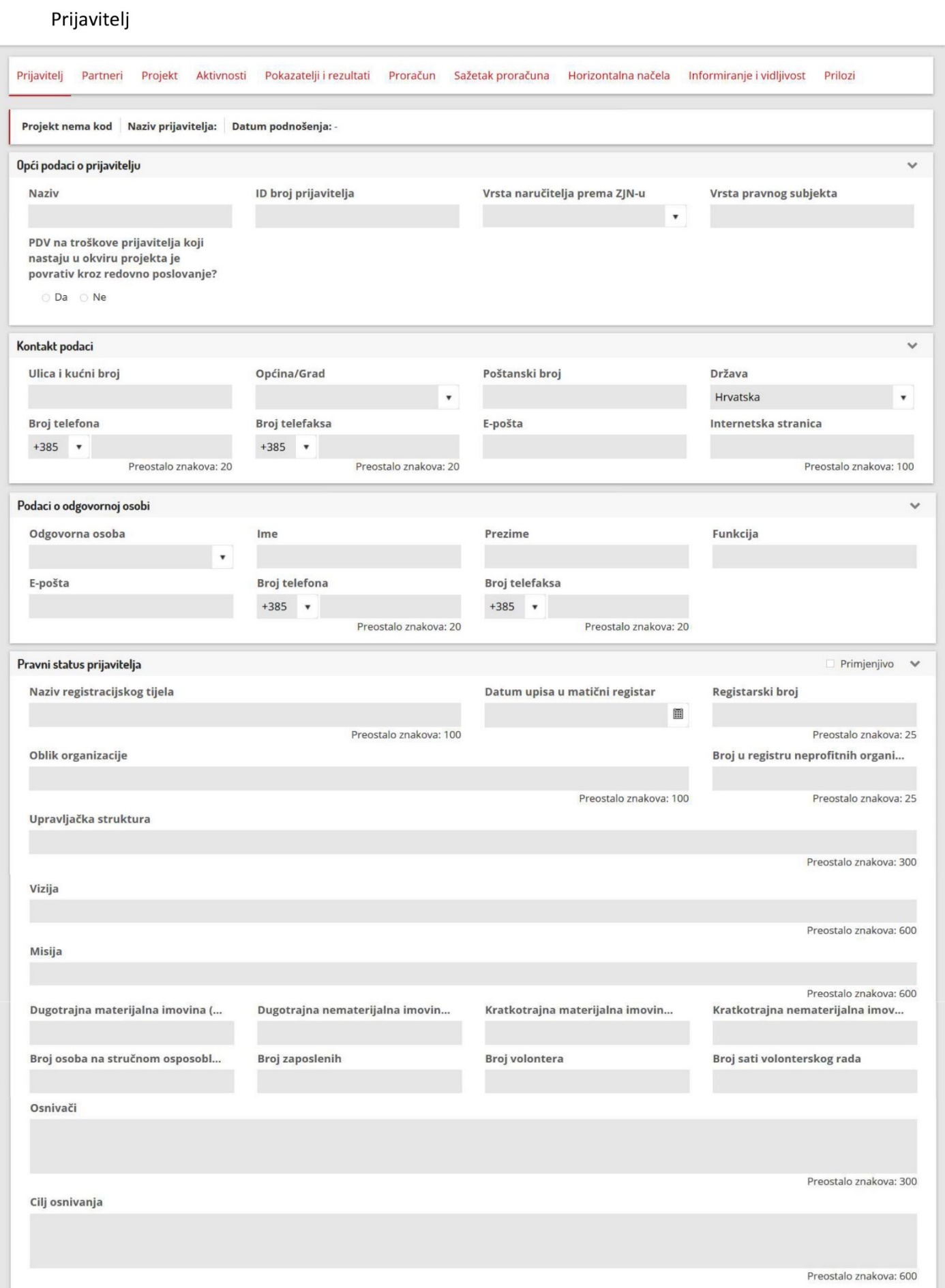 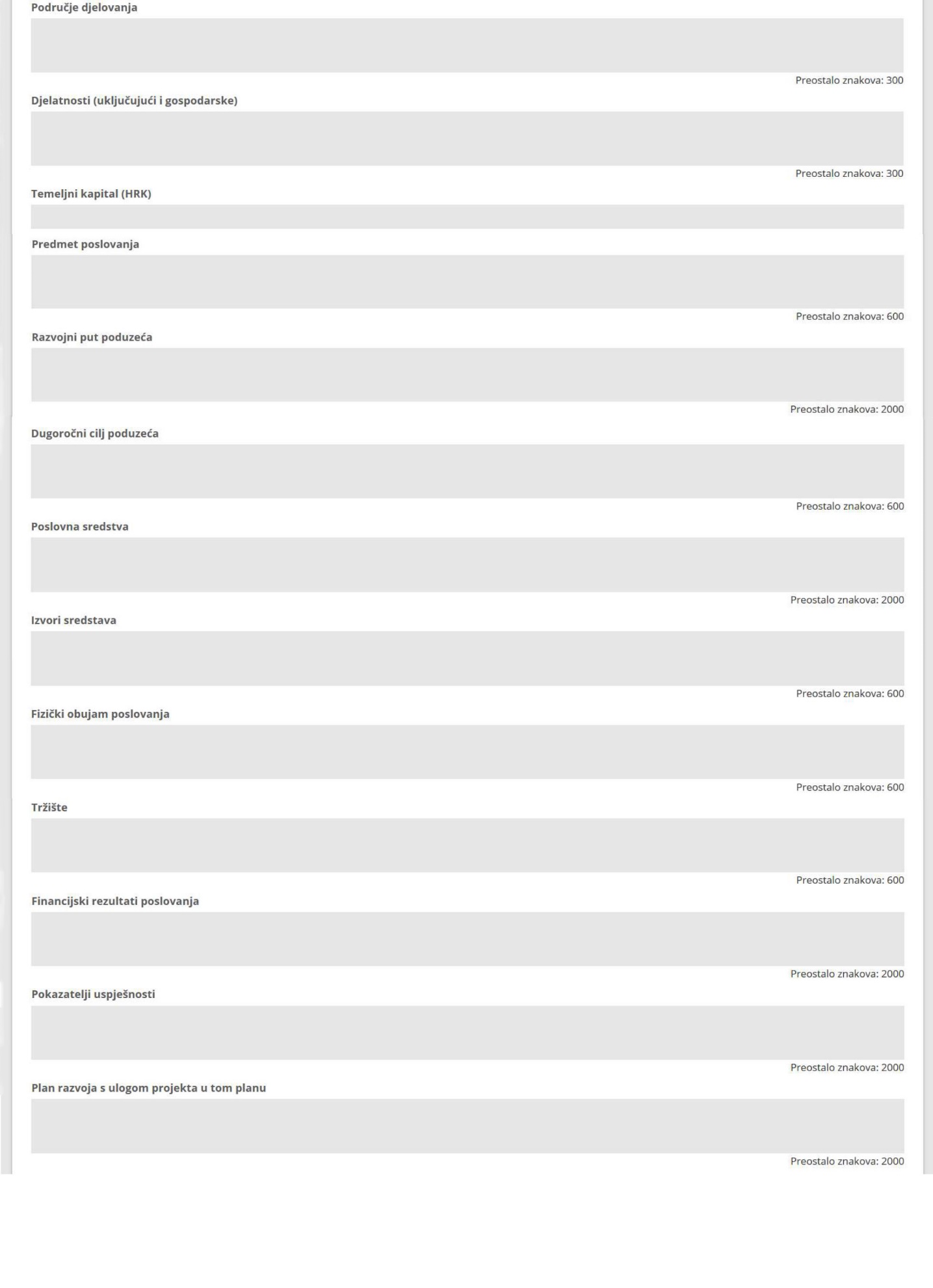 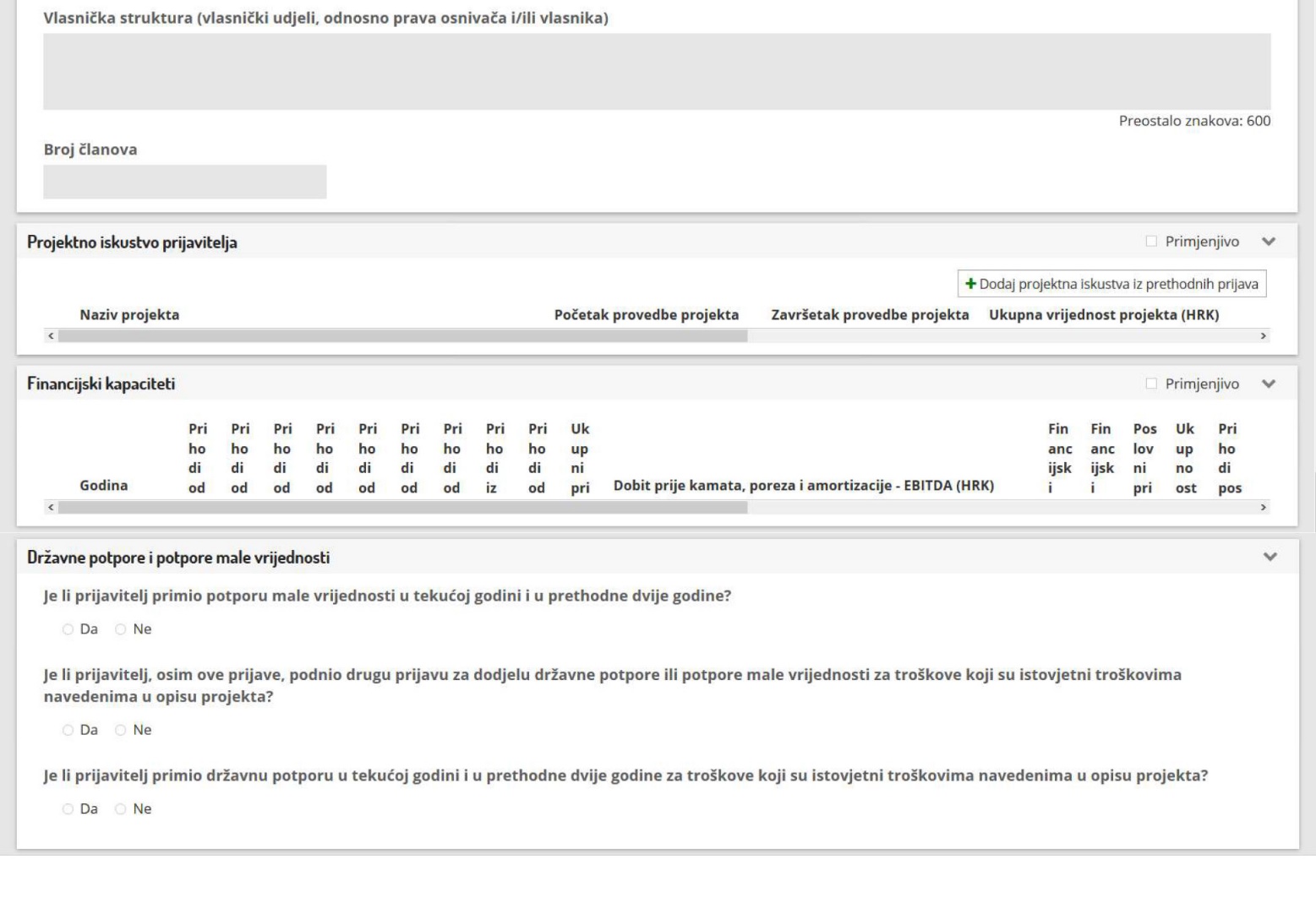 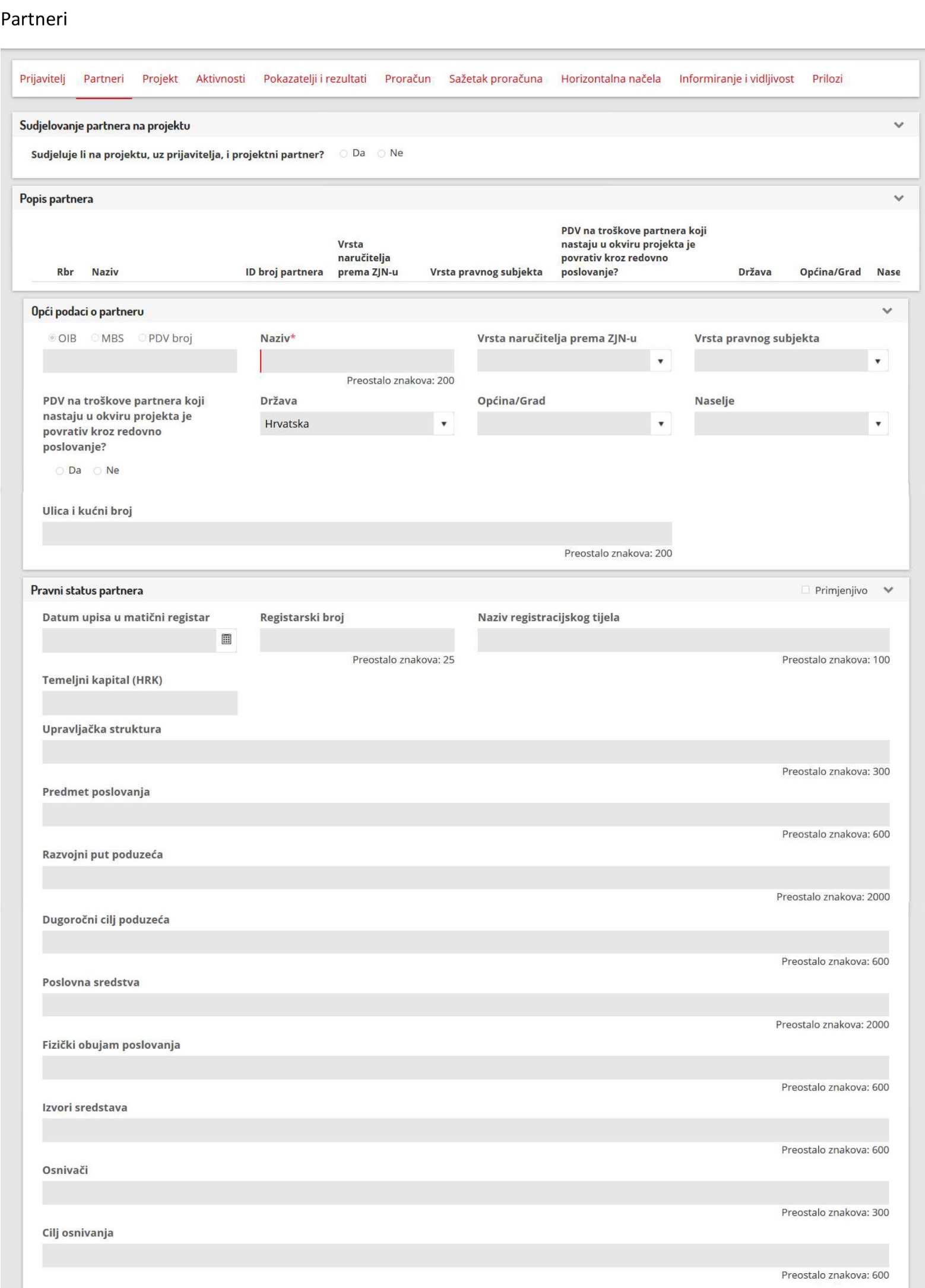 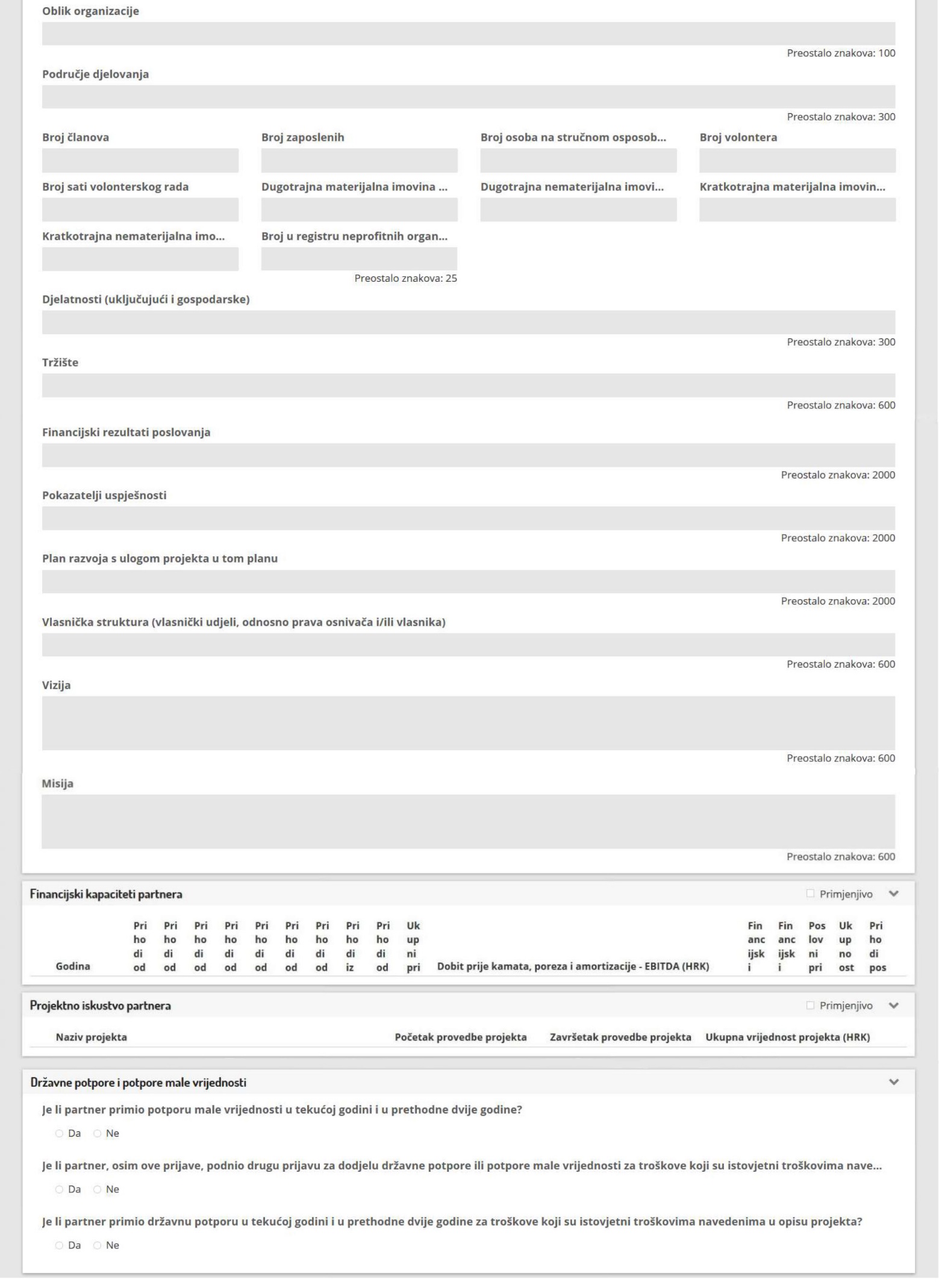 Projekt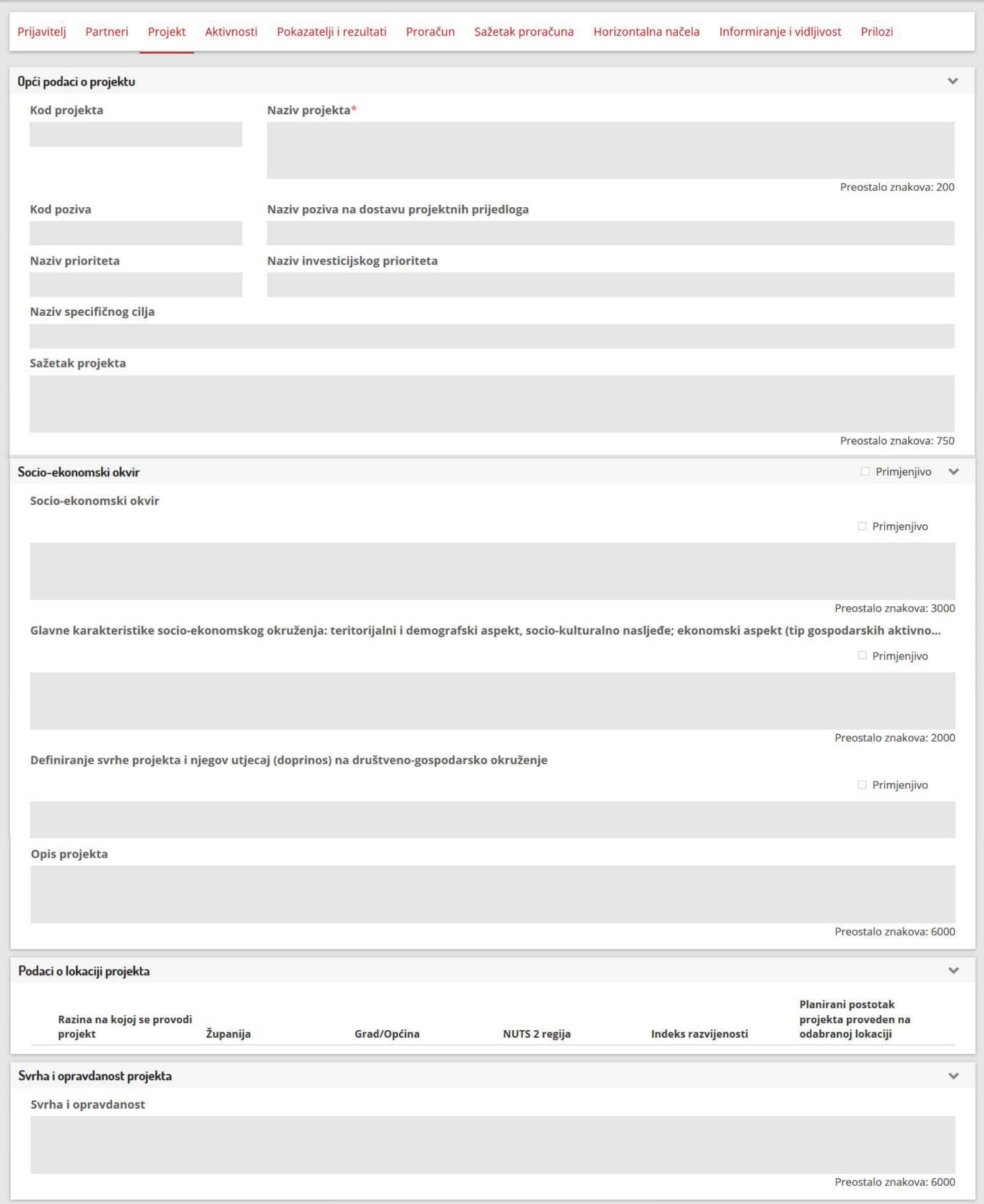 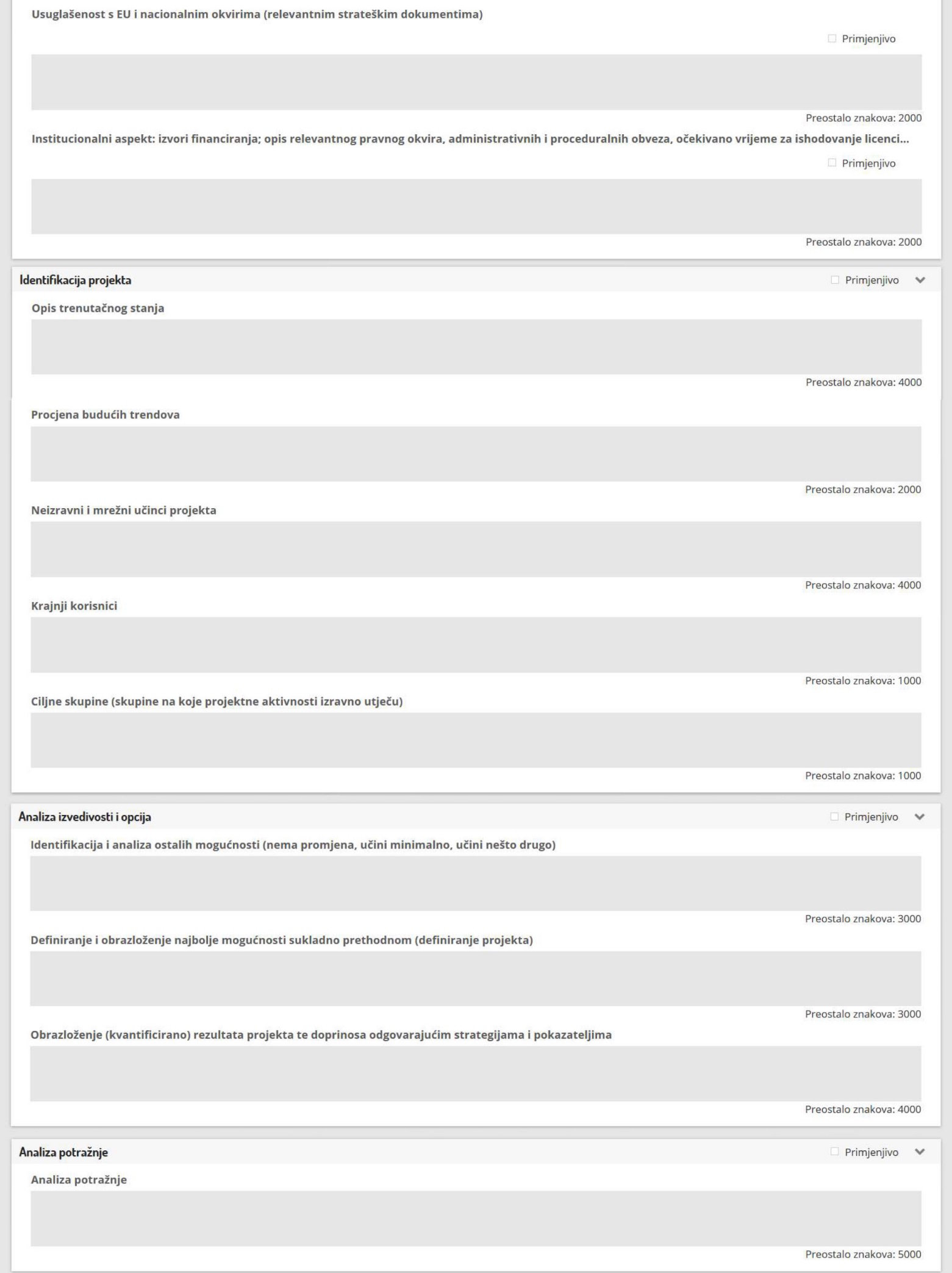 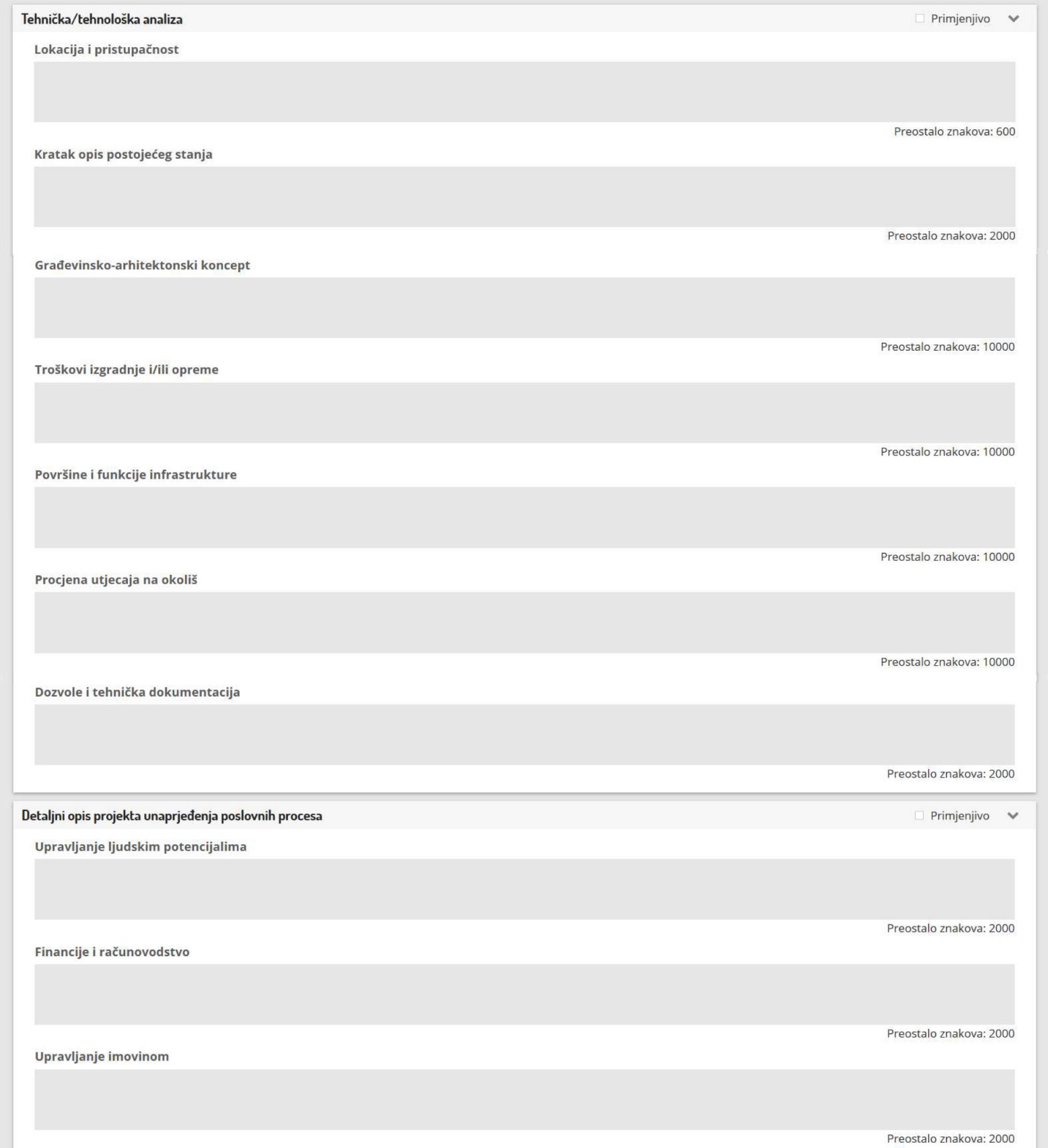 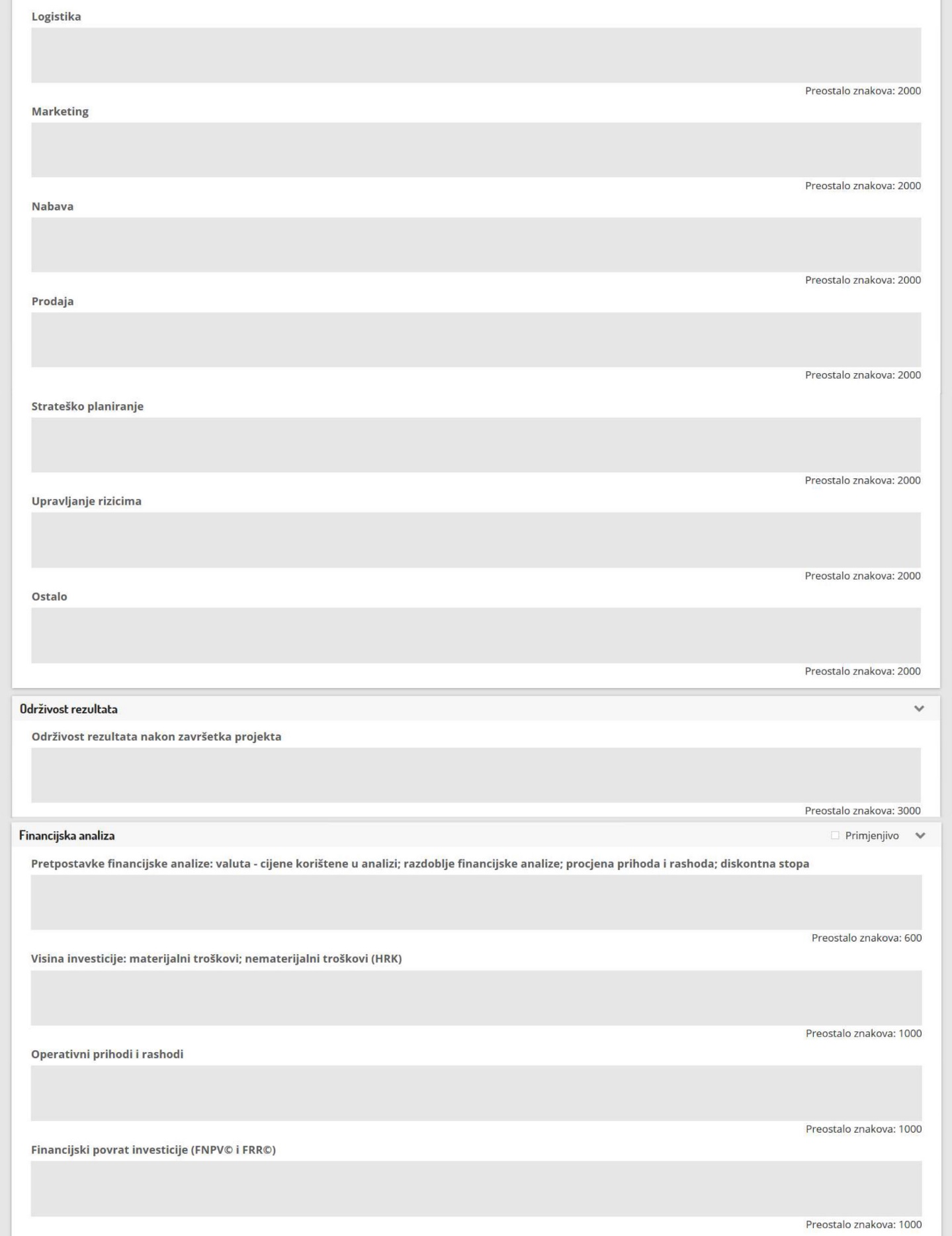 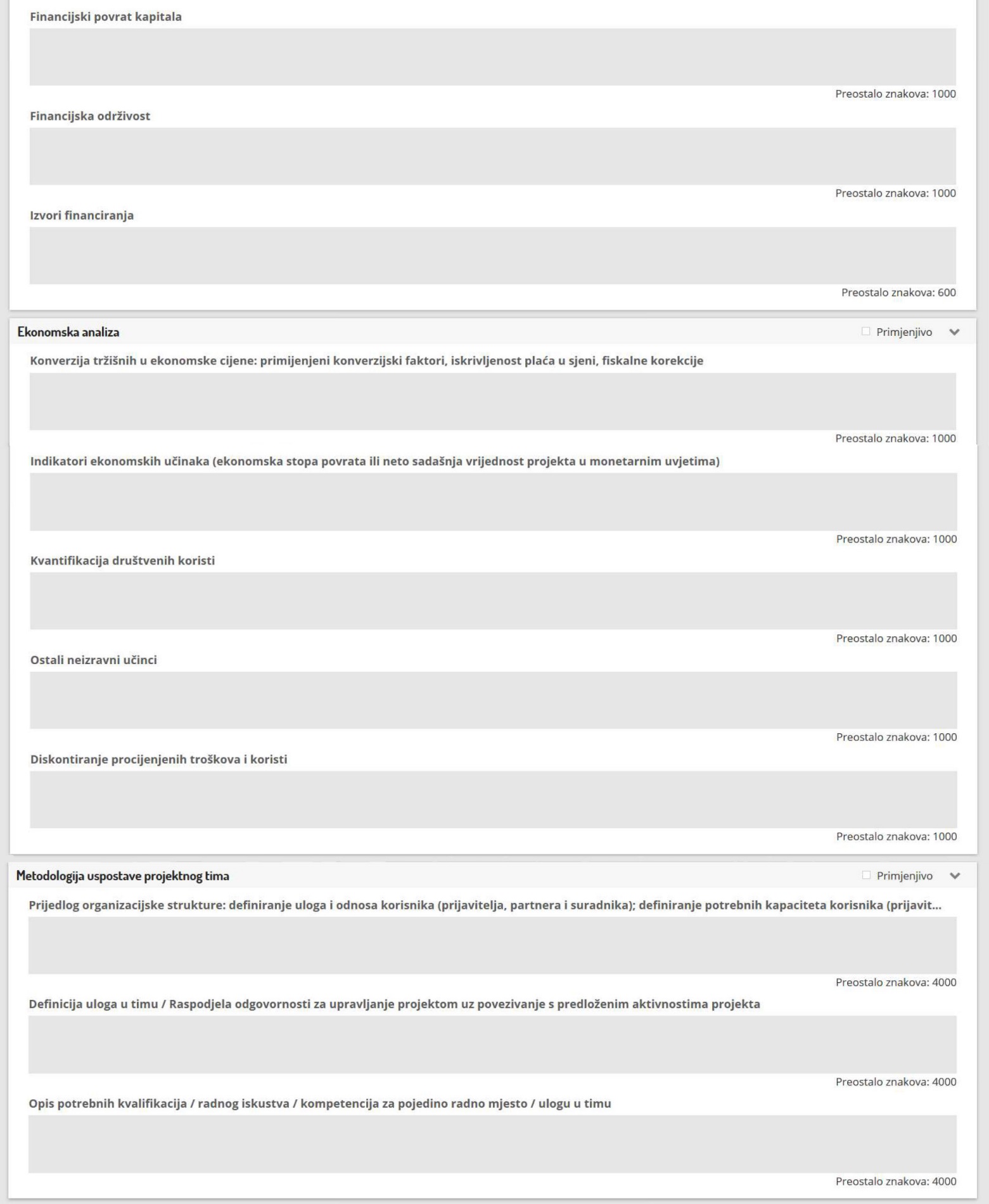 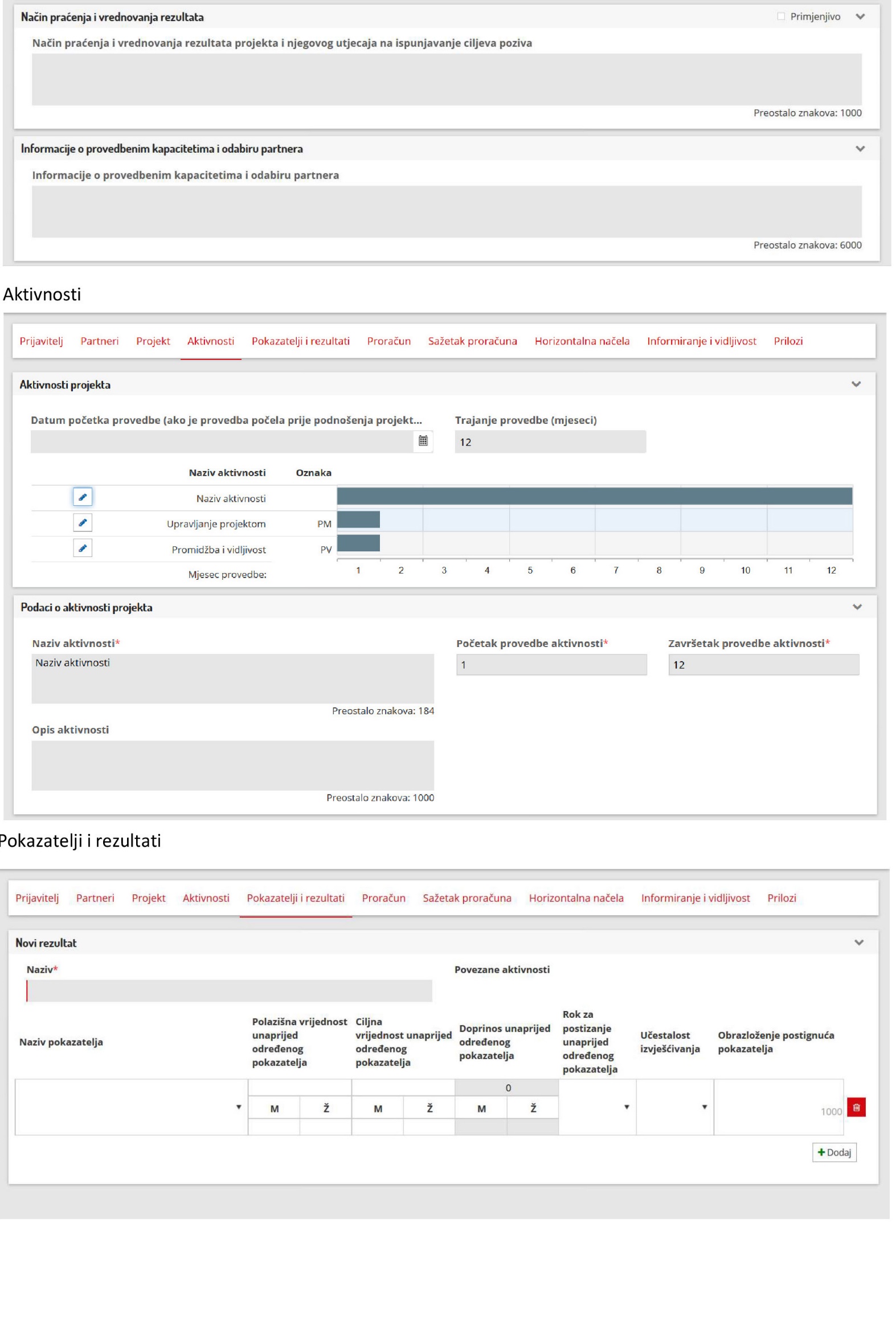 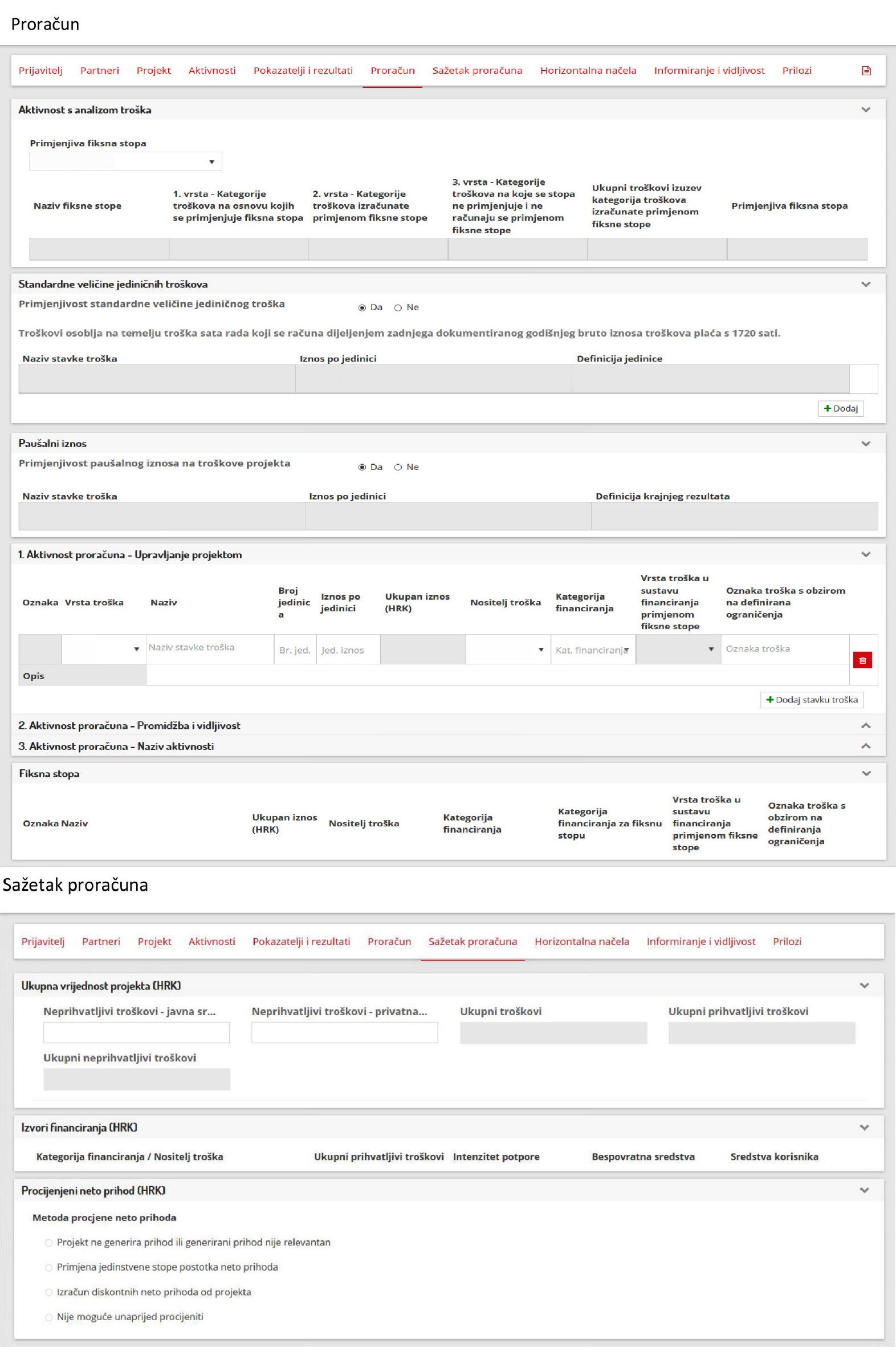 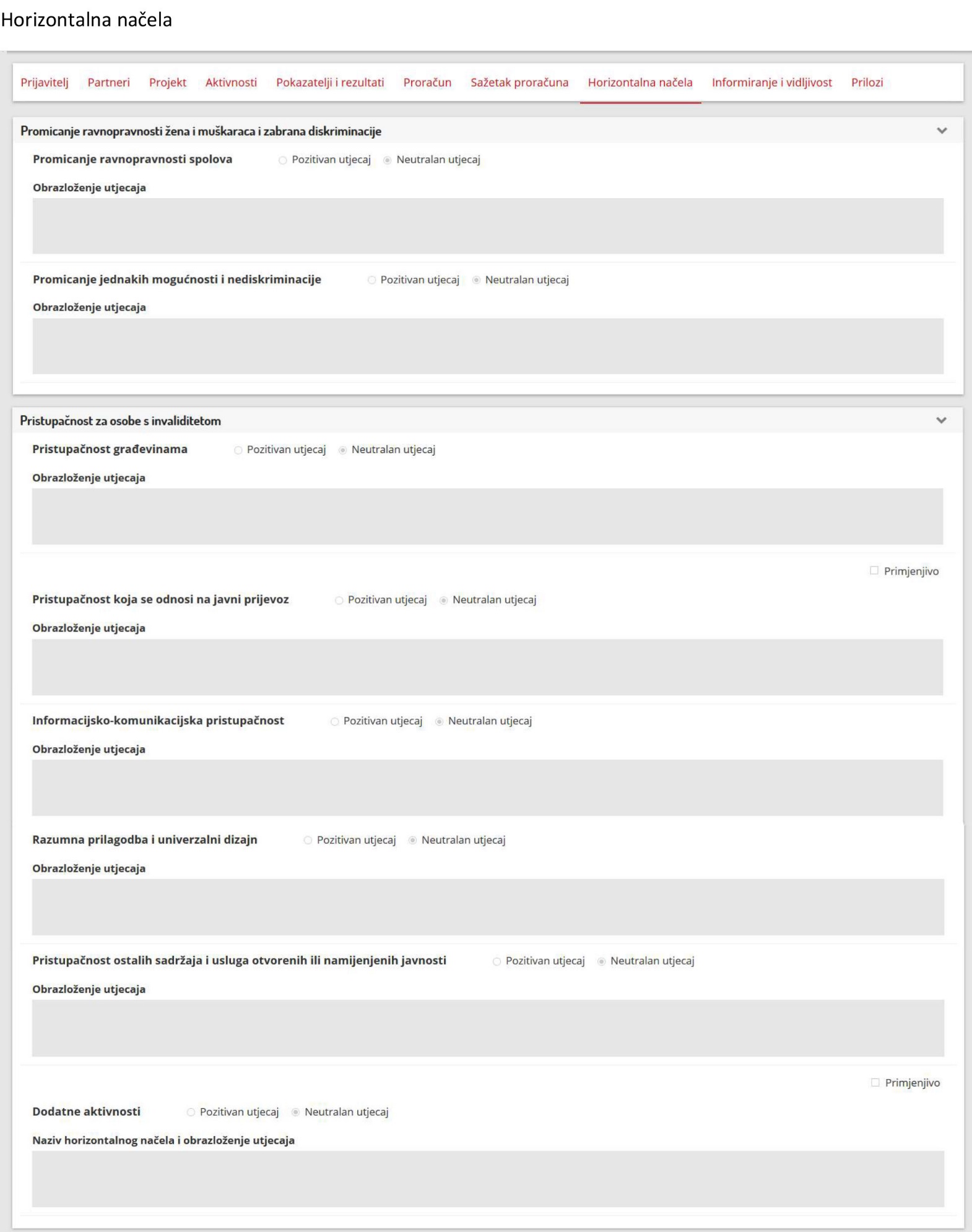 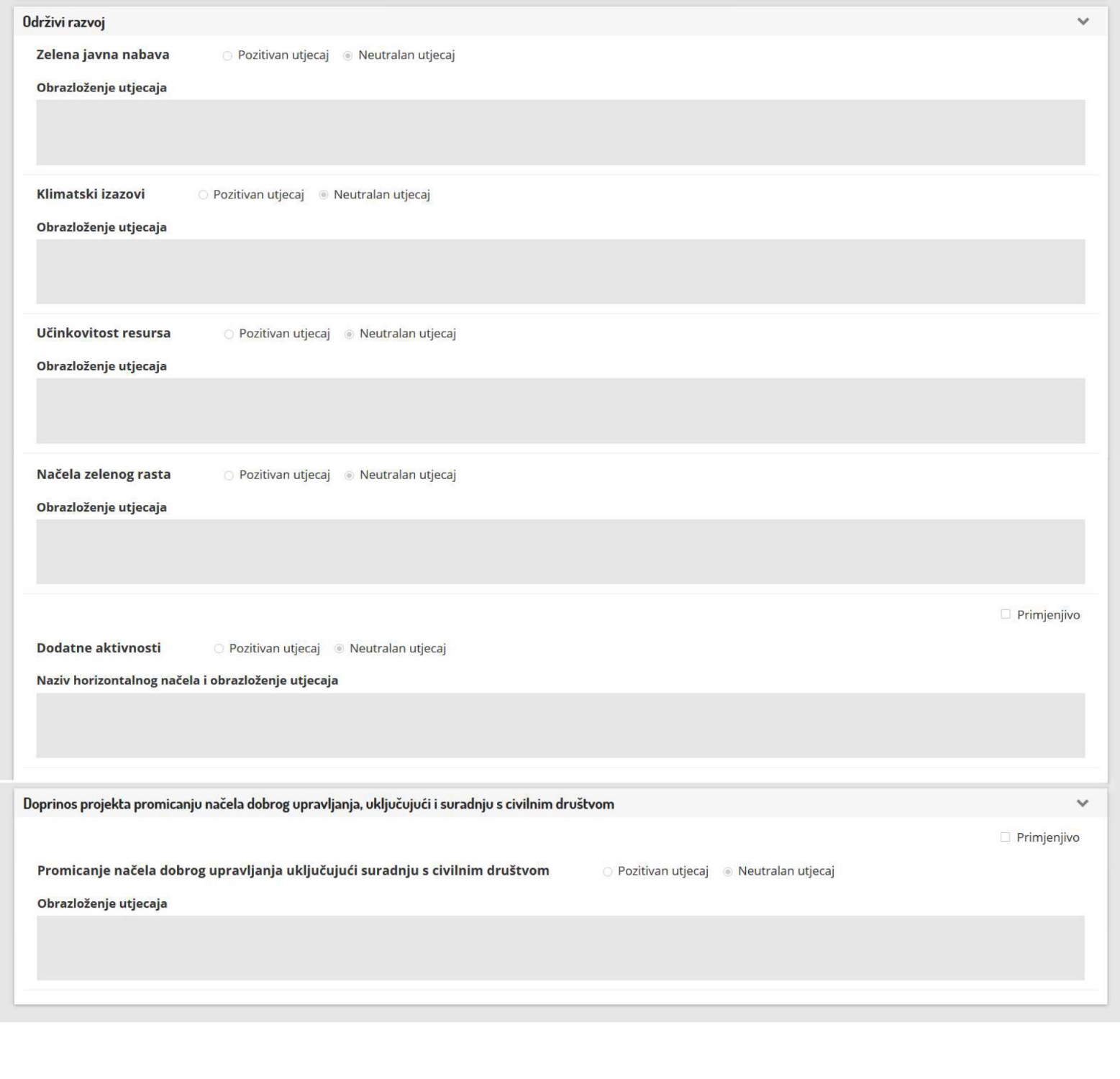 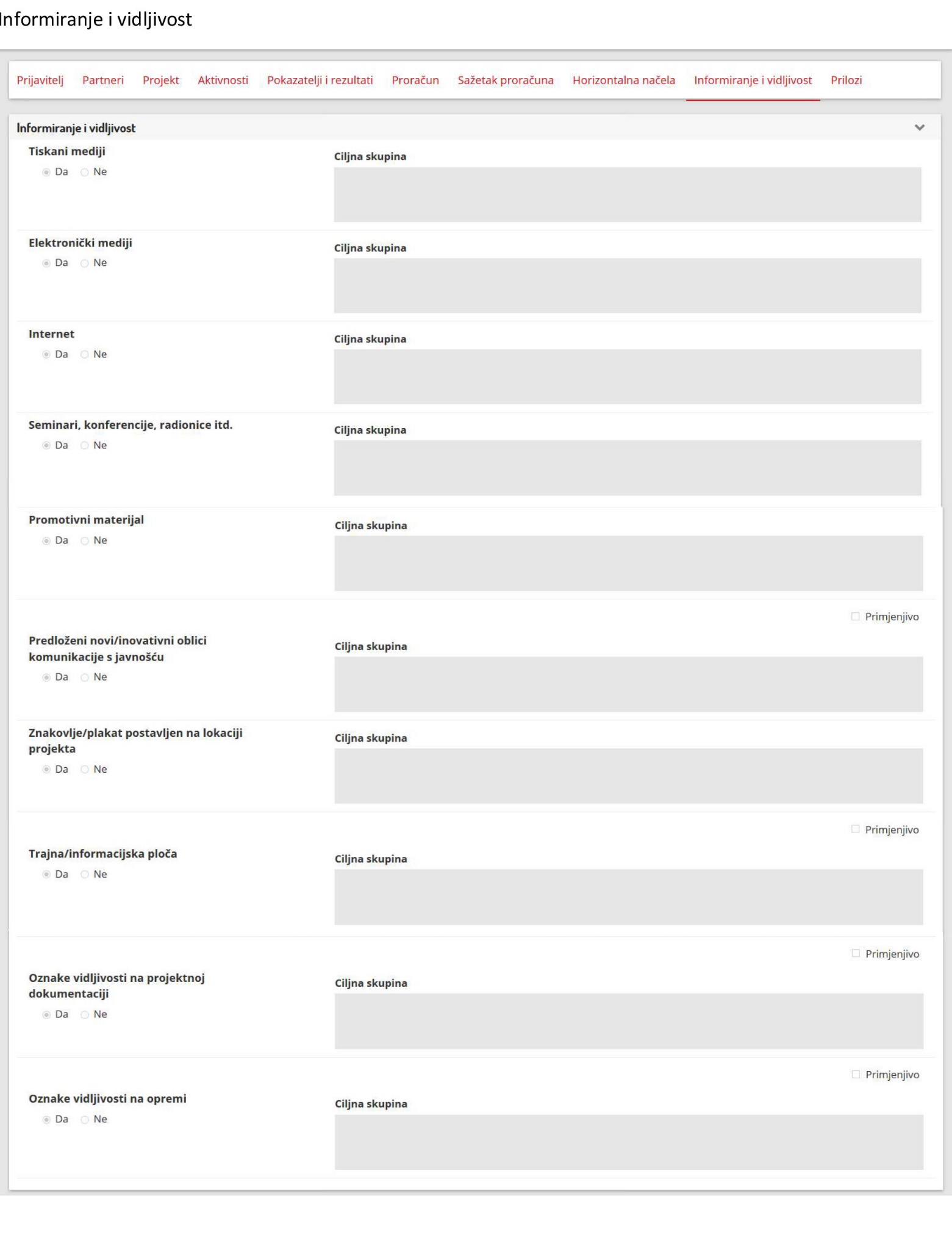 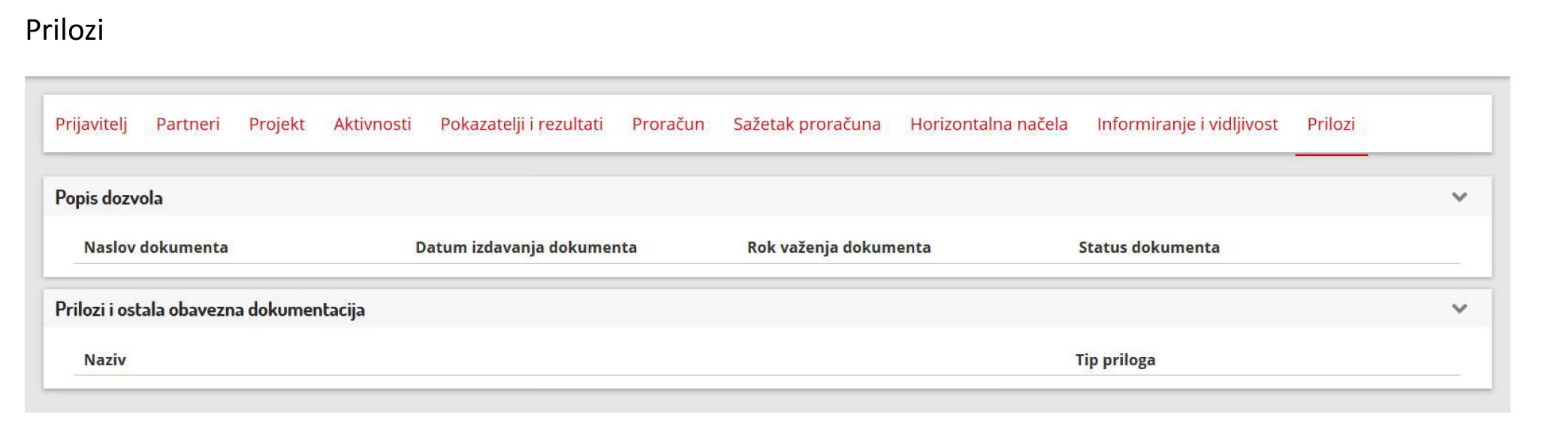 Napomena:Sve sekcije prijavnog obrasca koje imaju oznaku nisu obavezne te ovise o postavkama pojedinog poziva na dostavu projektnih prijedloga.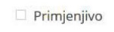 